301764, г. Донской, Тульской обл., мкр-он Центральный, ул. Ленина, д. 3,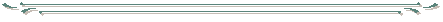 тел./факс 8 (48746) 5-08-02СОГЛАСНО ПИСЬМА ОБЩЕСТВА С ОГРАНИЧЕННОЙ ОТВЕТСТВЕННОСТЬЮ «ВОДОКАНАЛ Д» № 428  ОТ 07 мая 2020 ГОДА,  ООО УПРАВЛЯЮЩАЯ КОМПАНИЯ «РЕМЭКС» СООБЩАЕТ СЛЕДУЮЩУЮ ИНФОРМАЦИЮ:«В СВЯЗИ  С  РЕМОНТНЫМИ РАБОТАМИ НА МАГИСТРАЛЬНОМ ВОДОВОДЕ ДУ-500ММ МИХАЙЛОВСКОГО ВОДОЗАБОРА                  13 МАЯ 2020 ГОДАС 11.00 ЧАСОВ ДО ОКОНЧАНИЯ РАБОТ БУДЕТ ОГРАНИЧЕНА ПОДАЧА ВОДЫ В МКР. ЦЕНТРАЛЬНЫЙ»